	Objednávka vydaná	Číslo:	OV-83/2020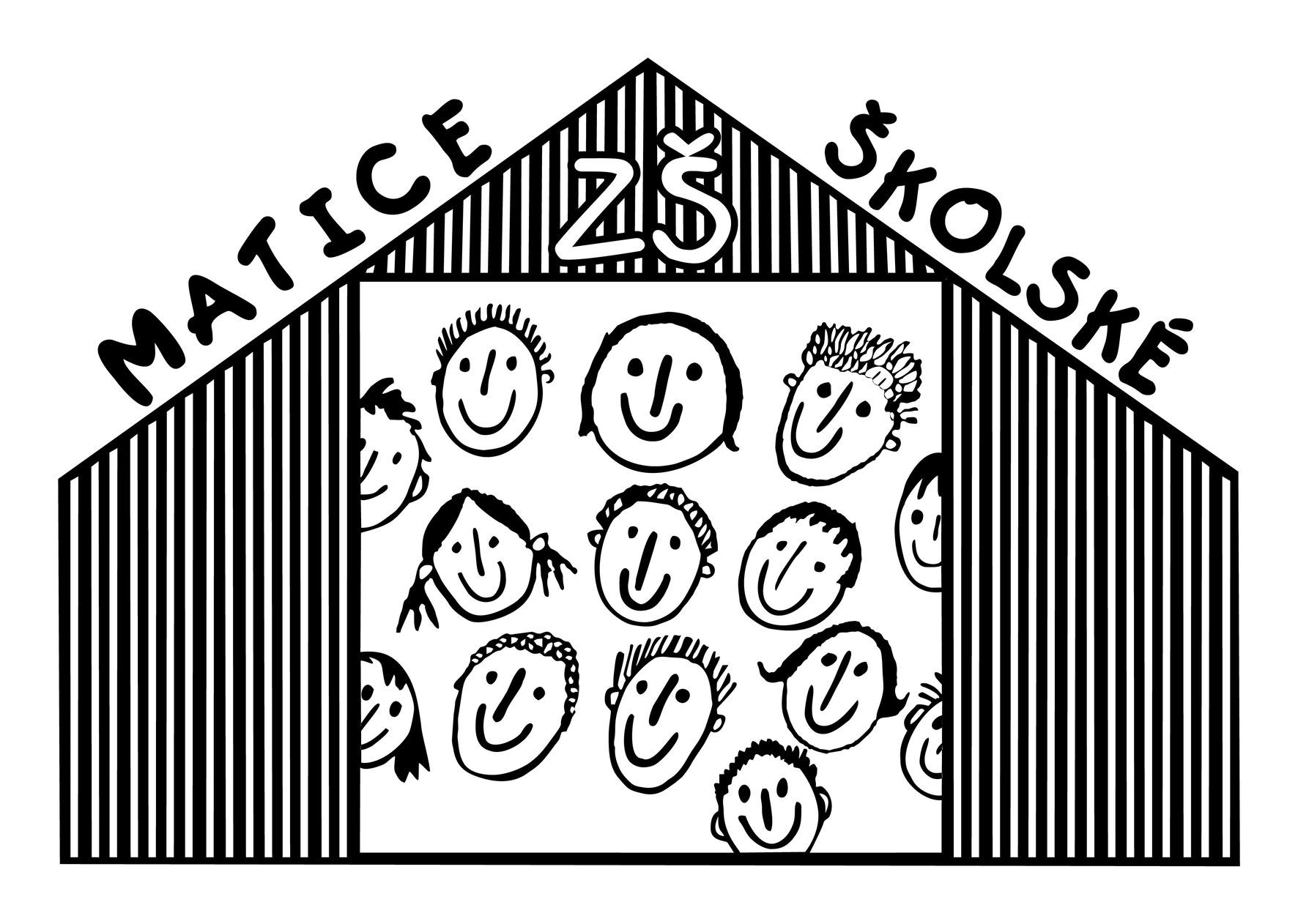 Datum vystavení: 04.09.2020Externí číslo:Základní škola, Matice školské 3, České Budějo ul.Matice školské 337003  České Budějovice	HESPERIA s.r.o.ČRIČO:	00581631	Pražská 1258/30CDIČ:	37004  České BudějoviceADRESA SÍDLA:	Částka k úhradě v CZK	104 100,00...........................................................................	..................................................................................................................................Razítko a podpis:	Převzal(a), dne:Vystaveno v systému ABRA	1 z 1ODBĚRATEL:DODAVATEL:Zákaznické číslo: 899HESPERIA s.r.o.Pražská 1258/30C37004  České BudějoviceIČO: DIČ:25166573CZ2516657325166573CZ2516657325166573CZ25166573KódPředmět plněníMnožství / j.	Cena za MJCena celkem (v CZK)Cena celkem (v CZK)Cena celkem (v CZK)Objednáváme u Vás:mini PC 	3	17 700,00053 100,0053 100,0053 100,00nástěnná tabule	2	11 000,00022 000,0022 000,0022 000,00PC bez monitoru	2	14 500,00029 000,0029 000,0029 000,00Částky v CZKCelkemCelkemCelkem104 100,00ZaokrouhleníZaokrouhleníZaokrouhlení0,00